Recent Advances in Civil EngineeeringInstitute for Engineering Research and Publication (IFERP) organized a webinar on Recent Advances in Civil Engineeering, on September 11th, 2020 at 05:00PM (IST) on webinarjam to learn about The Recent advances in Civil Engineering and its Importance.SPEAKER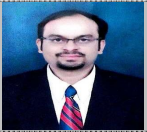 Dr. Shrikant M. Harle,Assistant ProfessorDepartment of Civil Engineering & Member, Innovation & Entrepreneurship Development Centre (IEDC)Prof Ram Meghe College of Engineering & Management, IndiaThe Keynote Speaker broadly discussed on the following topics,Virtual Reality (VR) and Augmented Reality (AR)Building Information Modeling (BIM)Demand for Sustainable DesignsDronesAdvanced Building MaterialsInternet of Things (IoT)3D PrintingRobots.Highlights of the Webinar: E-certificate was provided to all attendees. Free IFERP membership was provided to all attendees with membership certificate. Telecasted Live on YouTube. YouTube Channel Link: https://www.youtube.com/watch?v=olOsdcqq0ZwThe webinar was attended by more than 50 attendees and viewed live by more than 128 subscribers on YouTube.